TRANSPORT ON ARRIVAL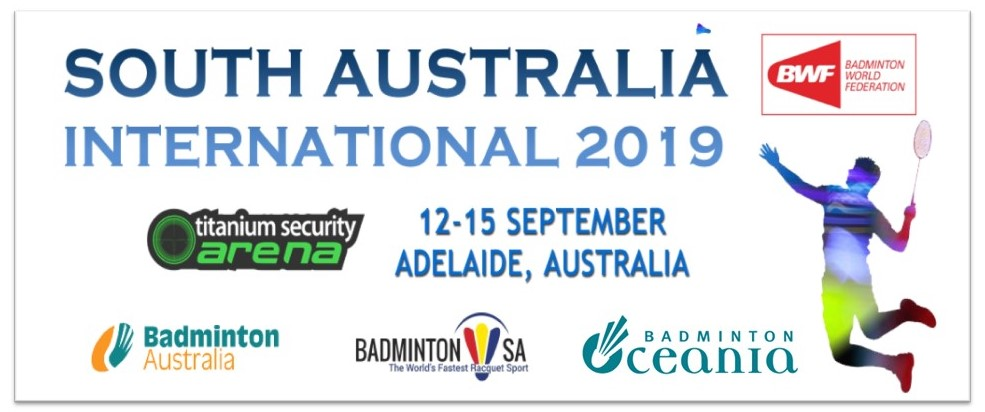 Notes:1. Transport pick up is for arrivals at Adelaide Airport.2. Transport is provided for participants staying at the official hotels only.3. Please notify organiser if details have changed prior to arrival.Please return this form by 28th August 2019 to:Mr Simon OatenEmail: oatense@gmail.com Telephone: +61 434624810MEMBER ASSOCIATION  (Country):GROUP 1ARRIVALDEPARTUREDAY / DATE / TIME:FLIGHT NUMBER:TOTAL NO. OF PERSON:HOTEL (Quest King William):GROUP LEADER (Name & Mobile)GROUP 2ARRIVALDEPARTUREDAY / DATE / TIME:FLIGHT NUMBER:TOTAL NO. OF PERSON:HOTEL (Quest King William):GROUP LEADER (Name & Mobile)